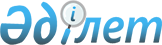 О признании утратившим силу постановления акимата Бурабайского района "Об установлении ограничительных мероприятий по бешенству плотоядных животных в доме № 53 по улице Интернациональная в поселке Бурабай Бурабайского района" от 4 декабря 2009 года № а-10/520Постановление акимата Бурабайского района Акмолинской области от 6 апреля 2016 года № а-4/139      В соответствии со статьей 21-1 Закона Республики Казахстан от 24 марта 1998 года "О нормативных правовых актах", акимат Бурабайского района ПОСТАНОВЛЯЕТ:

      1. Признать утратившим силу постановление акимата Бурабайского района "Об установлении ограничительных мероприятий по бешенству плотоядных животных в доме № 53 по улице Интернациональная в поселке Бурабай Бурабайского района" от 4 декабря 2009 года № а-10/520 (зарегистрировано в Реестре государственной регистрации нормативных правовых актов № 1-19-169, опубликовано 21 января 2010 года в газетах "Луч" и "Бурабай").

      2. Настоящее постановление вступает в силу и вводится в действие со дня подписания.


					© 2012. РГП на ПХВ «Институт законодательства и правовой информации Республики Казахстан» Министерства юстиции Республики Казахстан
				
      Исполняющий обязанности акима
района

С.Бейсимбаев
